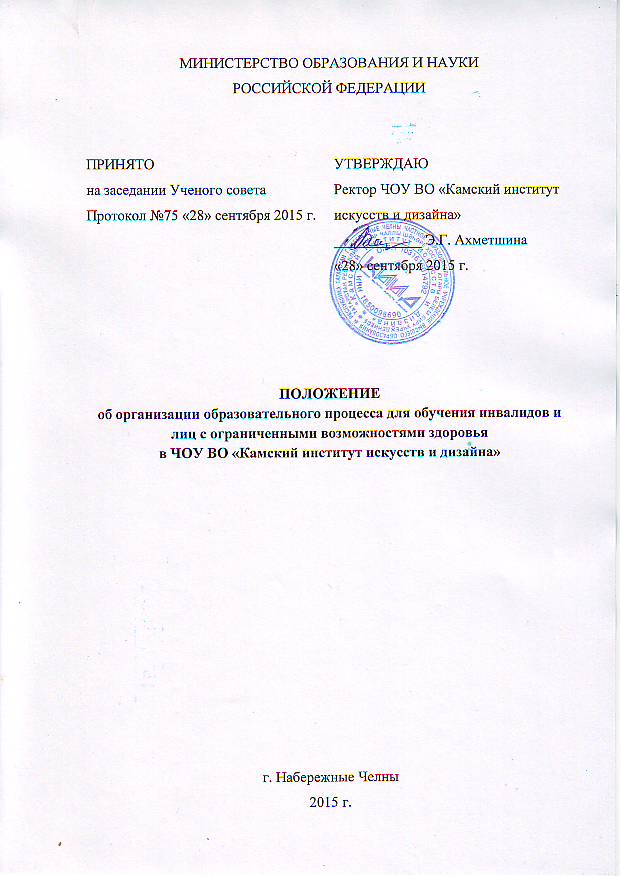 Общие положения1.1.  Настоящее Положение определяет порядок организации образовательного процесса в Частном образовательном учреждении высшего образования «Камкий институт искусств и дизайна» (далее - Институт) для обучения инвалидов и лиц с ограниченными возможностями здоровья, в том числе требования, установленные к оснащенности образовательного процесса для данной категории обучающихся.1.2. Настоящие Положение  об организации образовательного процесса для обучения инвалидов и лиц с ограниченными возможностями здоровья разработано в соответствии с положениями:- Федерального закона от 29.12.2012 № 273-ФЗ «Об образовании а Российской Федерации»;- «Порядка организации и осуществления образовательной по образовательным программам высшего образования – программа бакалавриата,  программам специалитета, программам магистратуры», утвержденного приказом Минобрнауки России от 19.12.2013 № 1367; - «Порядка организации и осуществления образовательной деятельности по образовательным программам среднего профессионального образования»,  утвержденного приказом Минобрнауки России от 14.06.2013 №464;- «Методических рекомендаций по организации образовательного процесса для обучения инвалидов и лиц с ограниченными возможностями здоровья в образовательных организациях высшего образования, в том числе  оснащенности образовательного процесса», утвержденных Минобрнауки России от 08.04.2014 N АК-44/05вн;- Письма Минобрнауки России от 12.07.2007 № 031563 «Об организации образовательного процесса в учреждениях начального профессионального и среднего профессионального образования для лиц с ограниченными возможностями здоровья» (Вместе с «Рекомендациями по организации образовательного процесса в учреждениях начального профессионального и среднего профессионального образования для лиц с ограниченными возможностями здоровья (слабослышащих, неслышащих,  слабовидящих)»).2. Организационно-нормативные требования2.1. Создание специальных условий для получения образования инвалидами и лицами с ограниченными возможностями здоровья являются целью деятельности всех структурных подразделений Института. В задачи структурных подразделений входит профориентационная работа с обучающимися в общеобразовательных организациях, абитуриентами, сопровождение инклюзивного обучения инвалидов и обучающихся с ограниченными возможностями здоровья, их социокультурная реабилитация, решение вопросов развития и обслуживания информационно-технологической базы инклюзивного обучении, реализация программ дистанционного обучения инвалидов, содействия трудоустройству выпускников-инвалидов, развитие безбарьерной среды в Институте.Под специальными условиями для получения образования обучающимися с ограниченными возможностями здоровья в соответствии с п. 3 ст. 79 федерального закона «Об образовании в Российской Федерации» понимаются условия обучения, воспитания и развития таких обучающихся, включающие в себя использование специальных образовательных программ и методов обучения и воспитания, специальных учебников, ученых пособий и дидактических материалов, специальных технических средств обучения коллективного и индивидуального пользования, предоставление услуг ассистента (помощника), оказывающего обучающимся необходимую техническую помощь, проведение групповых и индивидуальных коррекционных занятий, обеспечение доступа  в здания организаций, осуществляющих образовательную деятельность, и другие условия, без которых невозможно или затрудненно освоение образовательных программ обучающимися с ограниченными возможностями здоровья.2.2. Институтом осуществляется учет инвалидов и обучающихся с ограниченными возможностями здоровья.Основу учета составляют общие сведения об инвалидах и обучающихся с ограниченными возможностями здоровья, представленные самими обучающимися: фамилия, имя, отчество такого обучающегося, имеющееся образование, данные о его семье, сведения о состоянии здоровья (сведения о группе инвалидности, виде нарушения (нарушений) здоровья), рекомендации медико-социальной экспертизы или психолого-медико-педагогической комиссии, и иные  необходимые сведения.Сбору вышеуказанных сведений предшествует получение письменного согласия обучающегося с ограниченными возможностями здоровья или инвалида на обработку его персональных данных, а так же его родителя (иного законного представителя) в случае, если этот обучающийся с ограниченными возможностями здоровья или инвалид является несовершеннолетним лицом.Сбор вышеуказанных сведений и организация учета инвалидов и обучающихся с ограниченными возможностями здоровья осуществляется социально-психологической службой.3. Требования к кадровому обеспечению3.1. В целях комплексного сопровождения обучения лиц с ограниченными возможностями здоровья и инвалидов в Институте устанавливается и применяется принцип согласованной работы ряда структурных подразделений и их работников.Деятельность кураторов (тьюторов), работающих в деканатах Института, заключается в индивидуальной работе с обучающимися с ограниченными возможностями здоровья и инвалидами  в образовательном процессе и процессе социализации. Куратор (тьютор) проводит дополнительные индивидуальные консультации.Работа педагога-психолога с обучающимися с ограниченными возможностями здоровья и инвалидами заключается в создании благоприятного психологического климата, формировании условий, стимулирующих личностный и профессиональный рост, обеспечении психологической защищенности абитуриентов и обучающихся, поддержке и укреплении их психического здоровья.Педагогические работники Института должны быть ознакомлены с психолого-физиологическими особенностями инвалидов и обучающихся с ограниченными возможностями здоровья и учитывать их при организации образовательного процесса.Педагогические работники Института проводят дополнительные индивидуальные консультации с обучающимися, организованные для оказания помощи в освоении учебного материала, объяснения и подкрепления содержания учебных дисциплин в соответствии графиком консультаций.4. Требования к работе с абитуриентами из числа
инвалидов и лиц с ограниченными возможностями здоровьяПрофессиональная ориентация абитуриентов-инвалидов и абитуриентов с ограниченными возможностями здоровья должна способствовать их осознанному и адекватному профессиональному самоопределению. Профессиональной ориентации инвалидов и лиц с ограниченными возможностями здоровья присущи особенности, связанные с необходимостью диагностирования особенностей здоровья и психики инвалидов, характера дезадаптации, осуществления мероприятий по их реабилитации, коррекции, компенсации.Особое значение при профессиональной ориентации имеет подбор одной или нескольких профессий или специальностей, доступных обучающемуся в соответствии с состоянием здоровья, рекомендациями, указанными в индивидуальной программе реабилитации, его собственными интересами, склонностями и способностями.Основными формами профориентационной работы в Институте являются профориентационное тестирование, дни открытых дверей, консультации для данной категории обучающихся и родителей по вопросам приема и обучения, рекламно-информационные материалы для данных обучающихся, взаимодействие с образовательными организациями, осуществляющими функции коррекции.Абитуриент-инвалид при первичном обращении в приемную комиссию должен предъявить индивидуальную программу реабилитации с рекомендацией об обучении по данной профессии / специальности, содержащую информацию о необходимых специальных условиях и видов труда, а так же заключение психолого-медико-педагогической комиссии с рекомендацией об обучении по данной специальности, содержащей информацию о необходимых специальных условиях. При отсутствии индивидуальной программы реабилитации с рекомендацией об обучении по данной профессии / специальности члены приемной комиссии имеют право отказать абитуриенту-инвалиду в приеме документов.Зачисление студента-инвалида на обучение по адаптированной образовательной программе осуществляется на основании личного письменного заявления.При поступлении в Институт абитуриенты-инвалиды, не имеющие результатов Единого государственного экзамена, могут самостоятельно выбирать форму вступительного испытания: Единый государственный экзамен или вступительное испытание, проводимое вузом самостоятельно.При выборе абитуриентом-инвалидом  вступительных испытаний, проводимых Институтом, абитуриент-инвалид при необходимости может воспользоваться имеющимися специальными условиями, включающими в себя возможность выбора формы вступительных испытаний (письменно или устно), использования технических средств, помощь ассистента, а также увеличение продолжительности вступительных испытаний.На сайте Института в сети Интернет в целях выполнения настоящего Положения создан специальный раздел (страница), отражающий наличие в Институте специальных условий для получения образования обучающимися с ограниченными возможностями здоровья и инвалидами, образовательных программ, адаптированных с учетом различных нарушений функций организма человека, виды и формы сопровождения обучения, использование специальных технических и программных средств обучения, дистанционных образовательных технологий, наличие доступной среды и других условий, без которых невозможно или затруднено освоение образовательных программ обучающимися с ограниченными возможностями здоровья.5. Требования к доступности зданий и сооружений Института
и безопасного в них нахождения5.1. Здания, помещения и территория Института является безбарьерной средой для следующих категорий инвалидов и лиц с ограниченными возможностями здоровья:с нарушениями слуха;с ограничением двигательных функций.Безбаръерная среда Института соответствует условиям беспрепятственного, безопасного и удобного передвижения инвалидов и лиц с ограниченными возможностями здоровья, включает обеспечение доступности путей движения, наличие средств информационно-навигационной поддержки, дублирование лестниц пандусами или подъемными устройствами, оборудование лестниц и пандусов поручнями, выделение мест для парковки автотранспортных средств инвалидов.В здании учебного корпуса Института имеется вход, оснащенный пандусом, доступным для лиц с нарушением опорно-двигательного аппарата. Помещения, где могут находиться лица, передвигающиеся на креслах-колясках, размещены на первом этаже учебного корпуса.В учебных помещениях Института (лекционных аудиториях, кабинетах для практических занятий, библиотеке, читальном зале и иных помещениях) оборудованы по 1-2 месту для обучающихся по каждому виду нарушений здоровья - опорно-двигательного аппарата и слуха.Оборудование специальных учебных мест в учебных помещениях Института предполагает увеличение размера зоны на одно место с учетом подъезда и разворота кресла-коляски, увеличения ширины прохода между рядами столов, замену двухместных столов на одноместные.Для обучающихся с нарушениями слуха в стандартной аудитории отведены первые столы в ряду у окна и в среднем ряду, а для обучающихся, передвигающихся в кресле-коляске, выделены 1-2 первых стола в ряду у дверного проема.На первом этаже помещения Института обустроена одна туалетная комната, доступная для маломобильных обучающихся. В туалетной комнате и других санитарно-бытовых помещениях, предназначенных для пользования всеми категориями обучающихся с ограниченными возможностями здоровья, предусмотрена возможность установки откидных опорных поручней, штанг, поворотных или откидных сидений.Помещения Института обеспечивают безопасность обучающихся с ограниченными возможностями здоровья и инвалидов в соответствии с требованиями СНиП 21-01 и ГОСТ 12.1.004. с учетом мобильности инвалидов различных категорий, их численности и места нахождения в здании.6. Требования к материально-техническому обеспечению
образовательного процессаДля слабослышащих обучающихся возможно применение сурдотехнических средств в целях оптимизации учебного процесса в качестве средства компенсации утраченной или нарушенной слуховой функции. Учебная аудитория, в которой обучаются студенты с нарушением слуха, оборудована компьютерной техникой, аудиотехникой (колонки), видеотехникой (мультимедийный проектор, экран).В процессе обучения слабослышащих также применяются видеоматериалы.Для обучающихся с нарушениями опорно-двигательного аппарата используются альтернативные устройства ввода информации, в том числе специальные возможности операционных систем.7. Требования к адаптации образовательных программ и учебно-методическому обеспечению образовательного процесса для инвалидов и обучающихся с ограниченными  возможностями здоровья7.1. Введение специализированных адаптационных дисциплин (модулей) в основные образовательные программы, реализуемые Институтом, предназначено для дополнительной индивидуализированной коррекции нарушений учебных и коммуникативных умений, профессиональной и социальной адаптации на этапе обучения обучающихся с ограниченными возможностями здоровья и инвалидов.Институт обеспечивает обучающимся лицам с ограниченными возможностями здоровья и инвалидам возможность освоения специализированных адаптационных дисциплин, включаемых в вариативную или факультативную часть указанных программ. Это могут быть дисциплины социально-гуманитарного назначения, профессиональной направленности, а также для коррекции коммуникативных умений, в том числе, путем освоения специальной информационно-компенсаторной техники приема-передачи учебной информации. Набор адаптационных дисциплин определяется профессиональной образовательной организацией самостоятельно, исходя из конкретной ситуации и индивидуальных потребностей обучающихся лиц с ограниченными возможностями здоровья и инвалидов.Выбор методов обучения в каждом отдельном случае обуславливается целями обучения, содержанием обучения, исходным уровнем имеющихся знаний, умений, навыков, уровнем профессиональной подготовки педагогов, методического и материально-технического обеспечения, особенностями восприятия информации обучающимися, наличием времени на подготовку и т.д.В образовательном процессе используются социально-активные и рефлексивные методы обучения, технологии социокультурной реабилитации с целью оказания помощи в установлении полноценных межличностных отношений с другими обучающимися, создания комфортного психологического климата в студенческой группе.Обучающиеся с ограниченными возможностями здоровья, в отличие от остальных обучающихся, имеют свои специфические особенности восприятия, переработки материала. Подбор и разработка учебных материалов в Институте производится с учетом того, чтобы предоставлять этот материал в различных формах, в частности, чтобы обучающиеся с нарушениями слуха получали информацию визуально.С учетом особых потребностей инвалидов и обучающихся с ограниченными возможностями здоровья Институтом обеспечивается предоставление определенных учебных, лекционных материалов в электронном виде.При определении мест прохождения учебной и производственной практики обучающимся, имеющим инвалидность, Институт учитывает рекомендации, данные по результатам медикосоциальной экспертизы, содержащиеся в индивидуальной программе реабилитации инвалида, относительно рекомендованных условий и видов труда.При необходимости для прохождения практики могут быть созданы специальные рабочие места в соответствии с характером нарушений здоровья, а также с учетом профессии, характера труда, выполняемых инвалидом трудовых функций.Для осуществления процедур текущего контроля успеваемости, промежуточной и итоговой аттестации обучающихся Институт создает и применяет фонды оценочных средств, адаптированные для обучающихся инвалидов и лиц с ограниченными возможностями здоровья, позволяющие оценить достижение ими результатов обучения и уровень сформированное™ всех компетенций, предусмотренных образовательной программой.Форма проведения текущей, промежуточной и итоговой аттестации для обучающихся с ограниченными возможностями здоровья и инвалидов устанавливается с учетом индивидуальных психофизических особенностей (устно, письменно на бумаге, письменно на компьютере, в форме тестирования и т.п.). При необходимости студенту-инвалиду предоставляется дополнительное время для подготовки ответа при прохождении аттестации.Обучающиеся с ограниченными возможностями и инвалиды здоровья могут обучаться по индивидуальному учебному плану в установленные сроки с учетом их особенностей и образовательных потребностей. При необходимости возможно увеличение срока обучения лиц с ограниченными возможностями здоровья и инвалидов, но не более чем на год.При составлении индивидуального плана обучения могут предусматриваться различные варианты проведения занятий в профессиональной образовательной организации: в академической группе и индивидуально. Мероприятия по содействию трудоустройству выпускников из числа лиц с ограниченными возможностями здоровья и инвалидов необходимо осуществляются по возможности во взаимодействии с государственными центрами занятости населения, некоммерческими организациями, общественными организациями инвалидов, предприятиями и организациями в соответствии с разработанным планом мероприятий по содействию трудоустройству указанных лиц.Основными формами содействия трудоустройству выпускников из числа лиц с ограниченными возможностями здоровья и инвалидов являются презентации и встречи работодателей с обучающимися старших курсов, индивидуальные консультации по вопросам трудоустройства, мастер-классы и тренинги, трудоустройство на квотируемые и специально оборудованные для инвалидов рабочие места.В программах подготовки в рамках адаптационных дисциплин предусматривается подготовка выпускников из числа обучающихся с ограниченными возможностями здоровья и инвалидов к трудоустройству как к следующему этапу социализации, связанному непосредственно с полноценным раскрытием и применением на практике полученных во время учебы компетенций.8. Требования к комплексному сопровождению образовательного процесса и здоровьесбережениюСопровождение образовательного процесса лиц с ограниченными возможностями здоровья и инвалидов в соответствии с рекомендациями федеральных учреждений медикосоциальной экспертизы или психолого-медико-педагогической комиссии включается в структуру образовательного процесса, определяется его целями, построением, содержанием и методами.Организационно-педагогическое сопровождение в Институте направлено на контроль учебной деятельности обучающихся с ограниченными возможностями здоровья и инвалидов в соответствии с графиком учебного процесса в условиях инклюзивного образования.Организационно-педагогическое сопровождение может включать: контроль за посещаемостью занятий; помощь в организации самостоятельной работы в случае заболевания; организацию индивидуальных консультаций для длительно отсутствующих обучающихся; содействие в прохождении промежуточных аттестаций, сдаче зачетов, экзаменов, ликвидации академических задолженностей; коррекцию взаимодействия обучающегося и преподавателя в учебном процессе; консультирование преподавателей и сотрудников по психофизическим особенностям обучающихся с ограниченными возможностями здоровья и инвалидов, коррекцию трудных ситуаций; периодические инструктажи и семинары для преподавателей, методистов и иную деятельность.Психолого-педагогическое сопровождение осуществляется для обучающихся, имеющих проблемы в обучении, общении и социальной адаптации. Оно направлено на изучение, развитие и коррекцию личности обучающегося, ее профессиональное становление с помощью психодиагностических процедур, психопрофилактики и коррекции личностных искажений. Медицинско-оздоровительное сопровождение включает диагностику физического состояния обучающихся, сохранение здоровья, развитие адаптационного потенциала, приспособляемости к учебе.В Институте имеется кабинет медицинского работника, способного оказать первую медицинскую помощь, осуществлять пропаганду гигиенических знаний и здорового образа жизни среди студентов в виде лекций и бесед, наглядной агитации.Для обучающихся с ограниченными возможностями здоровья и инвалидов Института устанавливлен особый порядок освоения дисциплины «Физическая культура» на основании соблюдения принципов здоровьесбережения и адаптивной физической культуры.Для студентов с ограничениями передвижения это могут быть занятия по настольным, интеллектуальным видам спорта. В учебный план по данной дисциплине включается некоторое количество часов, посвященных поддержанию здоровья и здорового образа жизни.При проведении учебных занятий по дисциплине «Физическая культура» преподаватель обязан учитывать вид и тяжесть нарушений организма обучающегося с ограниченными возможностями здоровья и инвалида. Всё используемое спортивное оборудование должно отвечать требованиям доступности, надежности, прочности, удобства.8.4 Институт поступательным образом обеспечивает создание толерантной социокультурной среды, волонтерской помощи студентам-инвалидам. В этих целях Институт создает в своем коллективе профессиональную и социокультурную толерантную среду, необходимую для формирования гражданской, правовой и профессиональной позиции соучастия, готовности всех членов коллектива к общению и сотрудничеству, к способности толерантно воспринимать социальные, личностные и культурные различия.Для осуществления личностного, индивидуализированного социального сопровождения обучающихся инвалидов в институте осуществляется процесс внедрения такой формы сопровождения, как волонтерское движение среди студенчества. Волонтерское движение не только способствует социализации инвалидов, но и продвигает остальную часть студентов навстречу им, развивает процессы интеграции в молодежной среде, что обязательно проявится с положительной стороны и в будущем в общественной жизни.